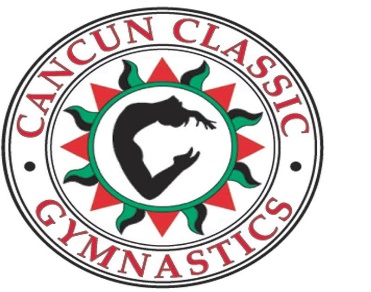 Classic Events USA will offer roundtrip airport transfer to all guests that have booked hotel with our company for a $30.00 fee per person. A complete list of all the people that will be using our transportation (including athletes and coaches) must be sent to us no later than December 1, 2019.  In order to guarantee the transfer of all your travelers, payment and a copy of this form must be received by December 1, 2019.   Please make copies of this form and fill out one form for each different itinerary.  CLUB / NAME _________________________________________________________________ CONTACT PERSON ____________________________________________________________ PHONE # ____________________________ EMAIL  ___________________________ 1. How many people are arriving on this flight?_________________ 2. What is the arrival date? ________________________Airline:_________________________ 3. What is the arrival time? __________________________Flight # :______________________ 4. Arriving from? __________________________________Hotel:_________________________ 5. Departure date? __________________________Airline:______________________________ 6- Departing time?_____________________ Flight #___________________________________ 7- Total number of people:______x$25.00 (only for guests booking hotel with other companies) = $______________________________   SIGNATURE_____________________________________DATE_________________________  Make sure you enclose this form, payment and the list of travelers to: Classic Events USA, LLC c/o: Crystal Savage Travel Form 2114 Greembriar Circle, Ames IA 50014